RENCANA PEMBELAJARAN SEMESTER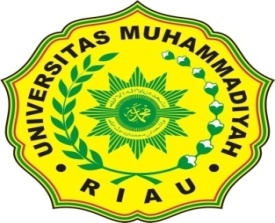  UNIVERSITAS MUHAMMADIYAH RIAU	Mata kuliah 		: KEPERAWATAN DASAR I	KODE			: WAT 1132	SEMESTER		: I	JUMLAH SKS		: 2 SKS	PROGRAM STUDI	: KEPERAWATAN	DOSEN PENGAMPU	; CHAIRIL,SKM,MKL,ISNANIAR,M.KEP.Ns.TRI SIWI,M.Kes Yeni Yarnita,M.Kep,Ns.Maswarni,M.KesMata kuliah ini menguraikan tentang Konsep kebutuhan dasar yang meliputi kebutuhan bio,psiko,social,spiritual termasuk kebutuhan personal hygiene eliminasi,aktifitas istirahat dan tidur,rasa aman dan nyamanPenerapan proses keperawatan di laksanakan bersadarkan kebutuhan dasar tersebut													PEKANABARU 8 MAI 2017										DI RANCANG OLEH 			DI VERIFIKASI OLEH										DOSEN PENGAMPU			GUGUS KENDALI MUTTU										CHAIRIL.SKM.MKLFundamental and advance Nursing Skills, New York ThompsonPotteir , (1998), Fundamental of Nursing, Philadelphia, LippincotAlimul Aziz. (2006). Pengantar Kebutuhan dasar manusia. Salemba. JakartaTUJUAN TUGAS  :  Menggali, dan menginterpretasi kan makna Berbagai konsep dasar dasar keperawatan dan proses keperawatan secara holistik, dan mepresentasikan pendapat secara akademikURAIAN TUGAS  :Obyek garapan :  teori/pandangan tentang  dasar –dasar keperawatan tiori dan prosese keperawatan secara holistikBatasan obyek  :teori minimal bersumber dari tiga referensi di tinjau keperawatan dasar dan perubahan –perubahan yang terjadi pada  klienYang harus dikerjakan :Bab pertama : menyusun pengertian makna konsep keperawatan dasar dan perubahan yang terjagi berdasarkan suatu teori		Bab ke dua	: mengkaji contoh untuk memperjelas pengertian makna (pada bab 1) dengan menguraikan makna   kkeperawatan dasar  dan dicantumkan sumbernya.		 Bab ke tiga	: membuat simpulan tentang pemaknaan perubahan yang terjadi pada masyarakat dari perilaku kesehatan secara keseluruhan dalam bentuk skema.KRITERIA PENILAIAN :Ketepatan pengertian dan kelengkapan referensi 	: 50 %Ketepatan objek yang di pilih		       	 : 30%kualitas presentasi visual dan oral , kerjasama  	:20%MG KEKEMAMPUN AKHIR YANG DIHARAPKANBHN KAJIANMETODE PEMBELA- JARANWAKTUPENGALAMAN BELAJAR MAHASISWAKRITERIA DAN INDIKATOR PENILAIANBOBOT NILAI1,2,3 ,Mampumenjelaskan dan mempresentasikanTeori kebutuhan dasar manusia,Teori kebutuhan dasar manusia Menurut maslowCeramah,diskusi, seminar3X 3X50’Tugas makalah,presentasiKelengkapan dankebenaran penjelasan, tkt komunikatif, presentasi20%14,17Mampu mengidentifikasi dan bekerja samaKebutuhan    aktifitas  dan ganguan aktivitas meliputi;memindahkan pasien dari tempat tidur ke kursi,daritempat tidur ke tempat tidur lain memposisikan pasien Fowler,semi fowler,lithotomic dorsal recumber.(1)memandikan pasien dan ( 2)oral hyegie ( 3 Perawatan Kuku) (4) mencuci rambutPBL2X3X50’Presentasi hasilDiskusiKebenaranmetode, kerjasama15%4,5,6,16Mampu mengidentifikasiKonsep kebutuhan memiliki dan dimilikiKonsep kebutuhan harga diriKonsep Kebutuhan oksigen dan gangguan kebutuhan oksigenMenghitung pernapasanMemposisikan pasien fowler dan semi fowlerMengumpulkan sputum(5)Pemberian osigen kasal kanul(6)Melati napas dalam dan(7) batuk efektif (8 fisioterafi dada)3X3X50’Kelengkapan dan kebenaran identifikasi15%16MampuMenjelaskan(6)Melati napas dalam dan(7) batuk efektif (8 fisioterafi dada)ceramah1X3X50’diskusipemahaman7,8,9,Mampu analisis dan trampil memilahBerbagai procedural keperawatan dalam memenuhi kebutuhan pasienKonsep kebutuhan aktualisasi diriKonsep kebutuhan cairan(9)Tanda-tanda Vital(10)Pemasangan IVFD(11)Belance cairanceramah/praktikum4X3X50’demontrasiKetrampilan, Kebenaran analisis20%,14,15Mampu menganalisis dan berkomunikasiKonsep kebutuhan cairan(9)Tanda-tanda Vital(10)Pemasangan IVFD(11)Belance cairanceramah/praktikum2X3X50’praktek dan wawancaraKetajaman dan kelengkapan analisis, kelancaran komunikasi20%10,11Mampu mengidentifikasiPenyimpanan dan pemeliaran alatMembersikan dan memyiapkanPrinsip aseptic dan antiseptic pada pengunan alat kesehatan.Konsep kebutuhan eliminasiMembantu pasien BAB/BAKMemasang diapersceramah/praktikum2X3X50’praktek dan wawancaraKetajaman dan kelengkapan analisis, kelancaran komunikasi10%12, 13Mampu mengidentifikasi dan bekerja samaKonsep kebutuhan eliminasiMembantu pasien BAB/BAKMemasang diapersceramah/praktikum2X3X50’praktek dan wawancaraKetajaman dan kelengkapan analisis, kelancaran komunikasiMata kuliah    : KEPERAWATAN DASAR ISEMESTER       : I /sks 3Minggu ke         : 1,2,3PENGAMPU    : CHAIRIL,SKM,MK L ISNANIAR,M.KEP.Ns.TRI SIWI,M.Kes Yeni Yarnita,M.Kep,Ns.Maswarni,M.Kes